Внеочередное 22-ое заседание  27-созываҠАРАР                                                                       РЕШЕНИЕО БЮДЖЕТЕ  СЕЛЬСКОГО ПОСЕЛЕНИЯ  МУТАБАШЕВСКИЙ СЕЛЬСОВЕТ МУНИЦИПАЛЬНОГО РАЙОНА АСКИНСКИЙ РАЙОН РЕСПУБЛИКИ БАШКОРТОСТАН НА 2018 ГОД  И НА  ПЛАНОВЫЙ ПЕРИОД 2019 И  2020 ГОДОВСовет сельского поселения Мутабашевский сельсовет муниципального района Аскинский  район Республики Башкортостан    РЕШИЛ:1.Утвердить основные характеристики бюджета сельского поселения Мутабашевский сельсовет муниципального района Аскинский район Республики Башкортостан  на 2018 год: 1) прогнозируемый  общий объем доходов бюджета сельского поселения Мутабашевский сельсовет муниципального района Аскинский район  Республики Башкортостан   в сумме    2088,7 тыс. рублей.   2) общий объем расходов бюджета сельского поселения Мутабашевский сельсовет муниципального района Аскинский район  Республики Башкортостан   в сумме   2088,7 тыс. рублей.   3) Дефицит (профицит) бюджета сельского поселения Мутабашевский сельсовет муниципального района Аскинский район  Республики Башкортостан   в размере 0 рублей.2.Утвердить основные характеристики бюджета сельского поселения Мутабашевский сельсовет муниципального района Аскинский район Республики Башкортостан  на плановый период 2019 и 2020 годов:1) прогнозируемый  общий объем доходов бюджета сельского поселения Мутабашевский сельсовет муниципального района Аскинский район  Республики Башкортостан   на 2019 год   в сумме   2062,4 тыс. рублей и на 2020 год в сумме  2098,9 тыс. рублей.  2) общий объем расходов бюджета сельского поселения Мутабашевский сельсовет муниципального района Аскинский район  Республики Башкортостан    на  2019 год в сумме  2062,4 тыс. рублей, в том числе условно утвержденные расходы в сумме 36,5 тыс. рублей и на 2020 год в сумме 2098,9 тыс. рублей, в том числе условно утвержденные расходы в сумме  73,0 тыс. рублей.3.1)Утвердить перечень главных администраторов доходов бюджета сельского поселения Мутабашевский сельсовет муниципального района Аскинский район Республики Башкортостан согласно приложению 1 к настоящему решению.  2)Утвердить перечень главных администраторов источников финансирования дефицита бюджета сельского поселения Мутабашевский сельсовет муниципального района Аскинский район Республики Башкортостан согласно приложению 2 к настоящему решению.4.Установить поступления доходов в бюджет сельского поселения Мутабашевский сельсовет муниципального района Аскинский район Республики Башкортостан:1) на 2018 год согласно приложению 3 к настоящему решению;2) на плановый период 2019 и 2020 годов согласно приложению 4 к настоящему решению.5.Средства, поступающие во временное распоряжение получателей средств бюджета сельского поселения Мутабашевский сельсовет муниципального района Аскинский район Республики Башкортостан учитываются на счете, открытом в  финансовом органе администрации  муниципального района Аскинский район  Республики Башкортостан   в учреждениях   Центрального банка Российской Федерации или кредитных организациях с учетом положений бюджетного законодательства Российской Федерации,  с отражением указанных операций на лицевых счетах, открытых получателям средств бюджета  сельского поселения Мутабашевский сельсовет муниципального района Аскинский район Республики Башкортостан,  в порядке, установленном  финансовым органом администрации муниципального района Аскинский район Республики Башкортостан.6.1)Утвердить в пределах общего объема расходов бюджета сельского поселения Мутабашевский сельсовет муниципального района Аскинский район  Республики Башкортостан установленного пунктом 1 настоящего  решения, распределение бюджетных ассигнований бюджета сельского поселения Мутабашевский сельсовет муниципального района Аскинский район Республики Башкортостан по разделам и подразделам классификации расходов бюджетов: 1.1) на 2018 год согласно приложению 5 к настоящему решению; 1.2) на плановый период 2019 и 2020 годов согласно приложению 6 к настоящему решению.2) по целевым статьям  (государственным и муниципальным программам и внепрограммным направлениям деятельности) группам видов расходов классификации расходов бюджетов : 2.1) на 2018 год согласно приложению 7 к настоящему решению;2.2)  на плановый период 2019 и 2020 годов согласно приложению 8 к настоящему решению.     3)Утвердить ведомственную структуру расходов бюджета сельского поселения Мутабашевский сельсовет муниципального района Аскинский район Республики Башкортостан:3.1) на 2018 год согласно приложению 9 к настоящему решению;     3.2) на плановый период 2019 и 2020 годов согласно приложению 10 к настоящему решению.    7.1) Установить, что решения и иные нормативные правовые акты сельского поселения Мутабашевский сельсовет муниципального района Аскинский район Республики Башкортостан, предусматривающие принятие  новых видов расходных обязательств или увеличение бюджетных ассигнований на исполнение существующих видов расходных обязательств сверх утвержденных в бюджете на 2018 год и на плановый период 2019 и 2020 годов, а также сокращающие его доходную базу, подлежат исполнению при изыскании дополнительных источников доходов бюджета сельского поселения Мутабашевский сельсовет муниципального района   Аскинский район  Республики Башкортостан и (или) сокращении бюджетных ассигнований по конкретным статьям расходов бюджета сельского поселения Мутабашевский сельсовет муниципального района Аскинский район  Республики Башкортостан,   при условии внесения соответствующих изменений в настоящее решение.  2) Проекты решений и иных нормативных правовых актов сельского поселения Мутабашевский сельсовет муниципального района Аскинский район Республики Башкортостан, требующие введения новых видов расходных обязательств  или  увеличения бюджетных ассигнований по существующим видам расходных обязательств  сверх утвержденных в бюджете сельского поселения Мутабашевский сельсовет муниципального района Аскинский район Республики Башкортостан на 2018 год и на плановый период  2019 и 2020 годов либо сокращающие его доходную базу, вносятся только при одновременном внесении предложений о дополнительных источниках доходов бюджета сельского поселения Мутабашевский сельсовет муниципального района Аскинский район  Республики Башкортостан   и (или) сокращении бюджетных ассигнований по конкретным статьям расходов бюджета сельского поселения Мутабашевский сельсовет муниципального района Аскинский район  Республики Башкортостан.  3) Администрация сельского поселения Мутабашевский сельсовет муниципального района Аскинский район Республики Башкортостан не вправе принимать решения, приводящие к увеличению в 2018-2020 годах численности муниципальных служащих сельского поселения Мутабашевский сельсовет муниципального района Аскинский район  Республики Башкортостан. 8.1) Установить, что получатель средств бюджета сельского поселения Мутабашевский сельсовет муниципального района Аскинский район Республики Башкортостан при заключении   муниципальных контрактов (гражданско-правовых договоров) на поставку товаров, выполнение  работ,  оказание услуг вправе предусматривать авансовые платежи.9. Установить объем межбюджетных трансфертов, получаемых в бюджет сельского поселения Мутабашевский сельсовет муниципального района Аскинский район  Республики Башкортостан   из бюджета муниципального района  в 2018 году в сумме  1944,7  тыс. рублей,   в 2019 году  в сумме  1881,9  тыс. рублей и в 2020 году  1879,9 тыс. рублей.          10.Установить,что остатки средств бюджета сельского поселения Мутабашевский сельсовет муниципального района Аскинский район  Республики Башкортостан   по состоянию на 1 января 2018 года, в полном объеме (за исключением целевых средств)  направляются администрацией сельского поселения Мутабашевский сельсовет муниципального района Аскинский район  Республики Башкортостан на покрытие временных кассовых разрывов, в ходе исполнения бюджета сельского поселения Мутабашевский сельсовет муниципального района Аскинский район  Республики Башкортостан.11.Данное решение вступает в силу с 1 января 2018 года. Подлежит опубликованию после его принятия и подписания в установленном порядке.12.Контроль за исполнением  настоящего решения возложить на комиссию Совета сельского поселения Мутабашевский сельсовет муниципального района Аскинский район  Республики Башкортостан   по бюджету, налогам и вопросам собственности.Председатель Совета сельского поселения Мутабашевский сельсоветмуниципальногорайона  Аскинский районРеспублики Башкортостан                                                   /А.Г.Файзуллин /	с.Старый Мутабаш№13526.12.2017г.                                              Перечень главных администраторов доходов бюджета сельского поселения Мутабашевский сельсовет муниципального района Аскинский район  Республики Башкортостан<1> В части доходов, зачисляемых в бюджет сельского поселения  Мутабашевский сельсовет муниципального района Аскинский район Республики Башкортостан в пределах компетенции главных администраторов доходов бюджета поселения  Мутабашевский сельсовет муниципального района Аскинский район Республики Башкортостан.<2> Администраторами доходов бюджета сельского поселения  Мутабашевский сельсовет муниципального района Аскинский район Республики Башкортостан по подстатьям,  статьям, подгруппам группы доходов «2 00 00000 00 – безвозмездные поступления» в части доходов от возврата остатков субсидий, субвенций и иных межбюджетных трансфертов, имеющих целевое назначение, прошлых лет (в части доходов, зачисляемых в бюджет сельского поселения  Мутабашевский сельсовет  муниципального района Аскинский район Республики Башкортостан) являются уполномоченные органы местного самоуправления поселения, а также созданные ими казенные учреждения, предоставившие соответствующие межбюджетные трансферты.Администраторами доходов бюджета сельского поселения  Мутабашевский сельсовет муниципального района Аскинский  район Республики Башкортостан по подстатьям, статьям, подгруппам группы доходов «2 00 00000 00 – безвозмездные поступления» являются уполномоченные органы местного самоуправления поселения, а также созданные ими казенные учреждения, являющиеся получателями указанных средств.Приложение № 2к решению Совета сельского поселенияМутабашевский  сельсовет муниципального района Аскинский район Республики Башкортостан «О бюджете сельского поселения Мутабашевский сельсовет муниципального района Аскинский   район Республики Башкортостан на 2018 год и на плановый период 2019 и 2020 годов» от  26 декабря 2017года № 135Перечень главных администраторов источников финансирования  дефицита, бюджета  сельского  поселения  Мутабашевский сельсовет  муниципального района Аскинский район Республики Башкортостан БАШҠОРТОСТАН РЕСПУБЛИКАҺЫАСҠЫН  РАЙОНЫМУНИЦИПАЛЬ РАЙОНЫНЫҢМОТАБАШ АУЫЛ  СОВЕТЫАУЫЛ  БИЛӘМӘҺЕ ХӘКИМИӘТЕ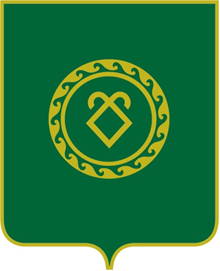 РЕСПУБЛИКА  БАШКОРТОСТАНСОВЕТСЕЛЬСКОГО ПОСЕЛЕНИЯМУТАБАШЕВСКИЙ СЕЛЬСОВЕТМУНИЦИПАЛЬНОГО РАЙОНААСКИНСКИЙ РАЙОН              Приложение  № 1  к  решению Совета сельского поселения Мутабашевский сельсовет муниципального района Аскинский район Республики Башкортостан №135 от 26 декабря 2017 года «О бюджете сельского поселения Мутабашевский сельсовет Аскинского района Республики Башкортостан на 2018 год и на плановый период 2019 и 2020 годов»Код бюджетной классификации Российской Федерации  Код бюджетной классификации Российской Федерации  Наименование главного адми-нистра-торадоходов бюджета  поселения Наименование 123791Администрация сельского поселения Мутабашевский сельсовет муниципального района Аскинский район Республики Башкортостан791 1 08 04020 01 0000 110Государственная пошлина за совершение нотариальных действий  должностными лицами органов местного самоуправления, уполномоченными в соответствии с законодательными актами Российской Федерации на совершение нотариальных действий7911 13 01995 10 0000 130Прочие доходы от оказания платных услуг (работ) получателями средств бюджетов сельских поселений7911 13 02065 10 0000 130Доходы, поступающие в порядке возмещения расходов, понесенных в связи с эксплуатацией имущества сельских поселений7911 13 02995 10 0000 130Прочие доходы от компенсации затрат  бюджетов сельских поселений7911 16 23051 10 0000 140Доходы от возмещения ущерба при возникновении страховых случаев по обязательному страхованию гражданской ответственности, когда выгодоприобретателями выступают получатели средств бюджетов сельских поселений7911 16 23052 10 0000 140Доходы от возмещения ущерба при возникновении иных страховых случаев, когда выгодоприобретателями выступают получатели средств бюджетов сельских  поселений7911 16 32000 10 0000 140 Денежные взыскания, налагаемые в возмещение ущерба, причиненного в результате незаконного или нецелевого использования бюджетных средств (в части бюджетов сельских поселений)7911 16 90050 10 0000 140Прочие поступления от денежных взысканий (штрафов) и иных сумм в возмещение ущерба, зачисляемые в бюджеты сельских поселений7911 17 01050 10 0000 180Невыясненные поступления, зачисляемые в бюджеты сельских поселений7911 17 05050 10 0000 180Прочие неналоговые доходы бюджетов сельских поселений7911 17 14030 10 0000 180Средства самообложения граждан, зачисляемые в бюджеты сельских поселений7912 00 00000 00 0000 000Безвозмездные поступления <1>Иные доходы бюджета сельского поселения Мутабашевский сельсовет муниципального района Аскинский район  Республики Башкортостан, администрирование которых может осуществляться главными администраторами доходов бюджета сельского поселения Мутабашевский сельсовет муниципального района  Аскинский район  Республики Башкортостан в пределах их компетенции1 11 03050 10 0000 120Проценты, полученные от предоставления бюджетных кредитов внутри страны за счет средств бюджетов сельских поселений1 11 09015 10 0000 120Доходы от распоряжения правами на результаты интеллектуальной деятельности военного, специального и двойного назначения, находящимися в собственности сельских  поселений1 11 09025 10 0000 120Доходы от распоряжения правами на результаты научно-технической деятельности, находящимися в собственности сельских поселений1 11 09045 10 0000 120Прочие поступления от использования имущества, находящегося в собственности сельских поселений (за исключением имущества муниципальных бюджетных и автономных учреждений, а также имущества муниципальных унитарных предприятий, в том числе казенных)1 12 04051 10 0000 120 Плата за использование лесов, расположенных на землях иных категорий, находящихся в  собственности сельских поселений, в части платы по договору купли-продажи лесных насаждений 1 12 04052 10 0000 120 Плата за использование лесов, расположенных на землях иных категорий, находящихся в собственности сельских поселений, в части арендной платы1 13 01995 10 0000 130Прочие доходы от оказания платных услуг (работ) получателями средств бюджетов сельских поселений1 13 02065 10 0000 130Доходы, поступающие в порядке возмещения расходов, понесенных в связи с эксплуатацией  имущества сельских поселений1 13 02995 10 0000 130Прочие доходы от компенсации затрат  бюджетов сельских поселений1 14 01050 10 0000 410Доходы от продажи квартир, находящихся в собственности сельских поселений1 14 03050 10 0000 410Средства от распоряжения и реализации конфискованного и иного имущества, обращенного в доходы сельских  поселений (в части реализации основных средств по указанному имуществу1 14 03050 10 0000 440Средства от распоряжения и реализации конфискованного и иного имущества, обращенного в доходы сельских поселений (в части реализации материальных запасов по указанному имуществу)1 14 04050 10 0000 420Доходы от продажи нематериальных активов, находящихся в собственности сельских поселений1 15 02050 10 0000 140Платежи, взимаемые органами местного самоуправления (организациями) сельских поселений за выполнение определенных функций1 16 23051 10 0000 140Доходы от возмещения ущерба при возникновении страховых случаев по обязательному страхованию гражданской ответственности, когда выгодоприобретателями выступают получатели средств бюджетов сельских поселений1 16 23052 10 0000 140Доходы от возмещения ущерба при возникновении иных страховых случаев, когда выгодоприобретателями выступают получатели средств бюджетов сельских поселений1 16 90050 10 0000 140Прочие поступления от денежных взысканий (штрафов) и иных сумм в возмещение ущерба, зачисляемые в бюджеты сельских поселений1 17 01050 10 0000 180Невыясненные поступления, зачисляемые в бюджеты сельских поселений1 17 05050 10 0000 180Прочие неналоговые доходы бюджетов сельских поселений2 00 00000 00 0000 000Безвозмездные поступления <1>, <2>Код бюджетной классификации Российской Федерации  Код бюджетной классификации Российской Федерации  Наименование главного адми-нистра-тораИсточников финансирования бюджета Наименование 123791Администрация сельского поселения Мутабашевский сельсовет муниципального района  Аскинский район  Республики Башкортостан79101 05 02 01 05 0000 510Увеличение прочих остатков денежных средств 79101 05 02 01 05 0000 610Уменьшение прочих остатков денежных средств Приложение № 3Приложение № 3Приложение № 3к решению Совета сельского поселения  к решению Совета сельского поселения  к решению Совета сельского поселения  Мутабашевский сельсовет муниципального района Мутабашевский сельсовет муниципального района Мутабашевский сельсовет муниципального района Аскинский район Республики БашкортостанАскинский район Республики БашкортостанАскинский район Республики Башкортостанот 26 декабря 2017 года № 135от 26 декабря 2017 года № 135от 26 декабря 2017 года № 135            «О бюджете сельского поселения Мутабашевский            «О бюджете сельского поселения Мутабашевский            «О бюджете сельского поселения Мутабашевскийсельсовет муниципального района Аскинский районсельсовет муниципального района Аскинский районсельсовет муниципального района Аскинский район Республики Башкортостан на 2018 год Республики Башкортостан на 2018 год Республики Башкортостан на 2018 год                                      и на плановый период 2019-2020 годов»                                      и на плановый период 2019-2020 годов»ОБЪЕМОБЪЕМОБЪЕМ доходов бюджета сельского поселения Мутабашевский сельсовет муниципального района Аскинский район Республики Башкортостан  доходов бюджета сельского поселения Мутабашевский сельсовет муниципального района Аскинский район Республики Башкортостан  доходов бюджета сельского поселения Мутабашевский сельсовет муниципального района Аскинский район Республики Башкортостан на 2018 годна 2018 годна 2018 год(тыс. руб.)Коды бюджетной классификации Российской ФедерацииНаименование налога (сбора)Сумма123Всего2088,71 00 00000 00 0000 000Налоговые и неналоговые доходы144,0  1 01 02000 01 0000 110Налог на доходы физических лиц6,0  1 01 02010 01 0000 110Налог на доходы физических лиц с доходов, источником которых является налоговый агент, за исключением доходов, в отношении которых исчисление и уплата налога осуществляются в соответствии со статьями 227, 2271 и 228 Налогового кодекса Российской Федерации6,0  1 05 00000 00 0000 000Налоги на совокупный доход1,0  1 0503010 01 0000 110Единый сельскохозяйственный налог1,0  1 06 01030 10 0000 110Налог на имущество физических лиц4,0  1 06 01030 10 0000 110Налог на имущество физических лиц4,0  1 06 06000  00000  110Земельный налог69,0  1 06 06043  00000  110Земельный налог с физических лиц, обладающих земельным участком, расположенным в границах сельских поселений68,0  1 06 06033  00000  110Земельный налог с организаций, обладающих земельным участком, расположенным в границах сельских поселений1,0  1 08 00000 00 0000 000ГОСУДАРСТВЕННАЯ ПОШЛИНА2,0  1 08 04020 01 0000 110Государственная пошлина за совершение нотариальных действий должностными лицами органов местного самоуправления, уполномоченными в соответствии с законодательными актами РФ на совершение нотариальных действий2,0  1 11 05000 00 0000 000Доходы, получаемые в виде арендной либо иной платы за передачу в возмездное пользование государственного  и муниципального  имущества (за исключением имущества бюджетных и автономных учреждений, а также имущества государственных и муниципальных унитарных предприятий, в том числе казенных)62,0  1 11 05025 10 0000 120Доходы, получаемые в виде арендной платы, а также средства от продажи права на заключение договоров аренды за земли, находящиеся в собственности поселений (за исключением земельных участков муниципальных бюджетных и автономных учреждений) 50,0  1 11 05035 10 0000 120Доходы от сдачи в аренду имущества, находящегося в оперативном управлении органов управления поселений и созданных ими учреждений (за исключением имущества муниципальных  автономных учреждений)12,0  Безвозмездные поступления1 944,7  2 02 15001 05 0000 151Дотации бюджетам поселений на выравнивание бюджетной обеспеченности43,7  2 02 15001 05 0000 151Дотации бюджетам поселений на выравнивание бюджетной обеспеченности519,4  2 02 15002 05 0000 151Дотации бюджетам поселений на поддержку мер сбалансированности бюджетов753,6  2020 35118 10 0000 151Субвенции бюджетам поселений на осуществление первичного воинского учета на территориях, где отсутствуют военные комиссариаты65,2  202 49999 10 7502 151Прочие межбюджетные трансферты, передаваемые бюджетам поселений на благоустройство территорий населенных пунктов, коммунальное хозяйство, обеспечение мер пожарной безопасности и осуществлению дорожной деятельности в границах сельских поселений500,0  2 02 40014 10 7301 151Межбюджетные трансферты, передаваемые бюджетам сельских поселений из бюджетов муниципальных районов на осуществление части полномочий по решению вопросов местного значения в соответствии с заключенными соглашениями (прочие)62,8  Приложение № 4Приложение № 4Приложение № 4Приложение № 4к  решению Совета сельского поселения  к  решению Совета сельского поселения  к  решению Совета сельского поселения  к  решению Совета сельского поселения  Мутабашевский сельсовет муниципального района Мутабашевский сельсовет муниципального района Мутабашевский сельсовет муниципального района Мутабашевский сельсовет муниципального района Аскинский район Республики БашкортостанАскинский район Республики БашкортостанАскинский район Республики БашкортостанАскинский район Республики Башкортостанот 26 декабря 2017 года № 135от 26 декабря 2017 года № 135от 26 декабря 2017 года № 135от 26 декабря 2017 года № 135            «О бюджете сельского поселения Мутабашевский            «О бюджете сельского поселения Мутабашевский            «О бюджете сельского поселения Мутабашевский            «О бюджете сельского поселения Мутабашевскийсельсовет муниципального района Аскинский   сельсовет муниципального района Аскинский   сельсовет муниципального района Аскинский   сельсовет муниципального района Аскинский   район Республики Башкортостан на 2018 годрайон Республики Башкортостан на 2018 годрайон Республики Башкортостан на 2018 годрайон Республики Башкортостан на 2018 год                                       и на плановый период 2019-2020 годов»                                       и на плановый период 2019-2020 годов»                                       и на плановый период 2019-2020 годов»ОБЪЕМОБЪЕМОБЪЕМОБЪЕМ доходов бюджета сельского поселения Мутабашевский сельсовет муниципального района Аскинский район Республики Башкортостан  доходов бюджета сельского поселения Мутабашевский сельсовет муниципального района Аскинский район Республики Башкортостан  доходов бюджета сельского поселения Мутабашевский сельсовет муниципального района Аскинский район Республики Башкортостан  доходов бюджета сельского поселения Мутабашевский сельсовет муниципального района Аскинский район Республики Башкортостан на 2019-2020 годына 2019-2020 годына 2019-2020 годына 2019-2020 годы(тыс. руб.)Коды бюджетной классификации Российской ФедерацииНаименование налога (сбора)2019 год2020 год1234Всего2062,42098,91 00 00000 00 0000 000Налоговые и неналоговые доходы180,5219,01 01 02000 01 0000 110Налог на доходы физических лиц5,0  5,0  1 01 02010 01 0000 110Налог на доходы физических лиц с доходов, источником которых является налоговый агент, за исключением доходов, в отношении которых исчисление и уплата налога осуществляются в соответствии со статьями 227, 2271 и 228 Налогового кодекса Российской Федерации5,0  5,0  1 05 00000 00 0000 000Налог на совокупный доход1,0  1,0  1 05 03020 01 0000 110Единый сельскохозяйственный налог1,0  1,0  1 06 00000 00 0000 110Налоги на имущество 4,0  4,0  1 06 01030 10 0000 110Налог на имущество физических лиц4,0  4,0  1 06 06000  00000  110Земельный налог70,0  70,0  1 06 06043  00000  110Земельный налог с физических лиц, обладающих земельным участком, расположенным в границах сельских поселений69,0  69,0  1 06 06033  00000  110Земельный налог с организаций, обладающих земельным участком, расположенным в границах сельских поселений1,0  1,0  1 08 00000 00 0000 000ГОСУДАРСТВЕННАЯ ПОШЛИНА2,0  4,0  1 08 04020 01 0000 110Государственная пошлина за совершение нотариальных действий должностными лицами органов местного самоуправления, уполномоченными в соответствии с законодательными актами РФ на совершение нотариальных действий2,0  4,0  1 11 05000 00 0000 120Доходы, получаемые в виде арендной либо иной платы за передачу в возмездное пользование государственного  и муниципального  имущества (за исключением имущества бюджетных и автономных учреждений, а также имущества государственных и муниципальных унитарных предприятий, в том числе казенных)62,0  62,0  1 11 05025 10 0000 120Доходы, получаемые в виде арендной платы, а также средства от продажи права на заключение договоров аренды за земли, находящиеся в собственности поселений (за исключением земельных участков муниципальных бюджетных и автономных учреждений) 50,0  50,0  1 11 05035 10 0000 120Доходы от сдачи в аренду имущества, находящегося в оперативном управлении органов управления поселений и созданных ими учреждений (за исключением имущества муниципальных  автономных учреждений)12,0  12,0  1 17 00000 00 0000 000Прочие неналоговые доходы 36,5  73,0  1 17 05050 10 0000 180Прочие неналоговые доходы бюджетов поселений36,5  73,0  Безвозмездные поступления1 881,9  1 879,9  2 02 15001 05 0000 151Дотации бюджетам поселений на выравнивание бюджетной обеспеченности43,7  43,7  2 02 15001 05 0000 151Дотации бюджетам поселений на выравнивание бюджетной обеспеченности526,1  521,4  2 02 15002 05 0000 151Дотации бюджетам поселений на поддержку мер сбалансированности бюджетов746,9  749,6  2020 35118 10 0000 151Субвенции бюджетам поселений на осуществление первичного воинского учета на территориях, где отсутствуют военные комиссариаты65,2  65,2  202 49999 10 7502 151Прочие межбюджетные трансферты, передаваемые бюджетам поселений на благоустройство территорий населенных пунктов, коммунальное хозяйство, обеспечение мер пожарной безопасности и осуществлению дорожной деятельности в границах сельских поселений500,0  500,0  Приложение №5Приложение №5Приложение №5Приложение №5Приложение №5к решению Совета сельского поселения  к решению Совета сельского поселения  к решению Совета сельского поселения  к решению Совета сельского поселения  к решению Совета сельского поселения  Мутабашевский  сельсовет муниципального района Мутабашевский  сельсовет муниципального района Мутабашевский  сельсовет муниципального района Мутабашевский  сельсовет муниципального района Мутабашевский  сельсовет муниципального района Аскинский район Республики БашкортостанАскинский район Республики БашкортостанАскинский район Республики БашкортостанАскинский район Республики БашкортостанАскинский район Республики Башкортостанот  26 декабря 2017 года № 135от  26 декабря 2017 года № 135от  26 декабря 2017 года № 135от  26 декабря 2017 года № 135от  26 декабря 2017 года № 135            «О бюджете сельского поселения Мутабашевский            «О бюджете сельского поселения Мутабашевский            «О бюджете сельского поселения Мутабашевский            «О бюджете сельского поселения Мутабашевский            «О бюджете сельского поселения Мутабашевскийсельсовет муниципального района Аскинский   район сельсовет муниципального района Аскинский   район сельсовет муниципального района Аскинский   район сельсовет муниципального района Аскинский   район сельсовет муниципального района Аскинский   район Республики Башкортостан на 2018 годРеспублики Башкортостан на 2018 годРеспублики Башкортостан на 2018 годРеспублики Башкортостан на 2018 годРеспублики Башкортостан на 2018 год и на плановый период 2019-2020 годов» и на плановый период 2019-2020 годов» и на плановый период 2019-2020 годов» и на плановый период 2019-2020 годов» Распределение бюджетных ассигнований Совета сельского поселения Мутабашевский сельсовет муниципального района Аскинский район Республики Башкортостан на 2018 год по разделам и  подразделам  целевых статей (муниципальным программам сельского поселения и внепрограммным направлениям), группам видов расходов  классификации расходов бюджетов Распределение бюджетных ассигнований Совета сельского поселения Мутабашевский сельсовет муниципального района Аскинский район Республики Башкортостан на 2018 год по разделам и  подразделам  целевых статей (муниципальным программам сельского поселения и внепрограммным направлениям), группам видов расходов  классификации расходов бюджетов Распределение бюджетных ассигнований Совета сельского поселения Мутабашевский сельсовет муниципального района Аскинский район Республики Башкортостан на 2018 год по разделам и  подразделам  целевых статей (муниципальным программам сельского поселения и внепрограммным направлениям), группам видов расходов  классификации расходов бюджетов Распределение бюджетных ассигнований Совета сельского поселения Мутабашевский сельсовет муниципального района Аскинский район Республики Башкортостан на 2018 год по разделам и  подразделам  целевых статей (муниципальным программам сельского поселения и внепрограммным направлениям), группам видов расходов  классификации расходов бюджетов Распределение бюджетных ассигнований Совета сельского поселения Мутабашевский сельсовет муниципального района Аскинский район Республики Башкортостан на 2018 год по разделам и  подразделам  целевых статей (муниципальным программам сельского поселения и внепрограммным направлениям), группам видов расходов  классификации расходов бюджетов(тыс.руб)НаименованиеРзПрЦсВрСумма12345ВСЕГО2 088,7  ОБЩЕГОСУДАРСТВЕННЫЕ ВОПРОСЫ01001 460,7  Функционирование высшего должностного лица субъекта Российской Федерации и муниципального образования0102406,6  Внепрограммные расходы01029900000406,6  Глава муниципального образования01029900203406,6  Расходы на выплаты персоналу в целях обеспечения выполнения функций государственными (муниципальными) органами, казенными учреждениями, органами управления государственными внебюджетными фондами01029900203100406,6  Функционирование Правительства Российской Федерации, высших исполнительных органов государственной власти субъектов Российской Федерации, местных администраций01041 054,1  Внепрограммные расходы010499000001 054,1  Аппараты органов государственной власти Республики Башкортостан010499002041 054,1  Расходы на выплаты персоналу в целях обеспечения выполнения функций государственными (муниципальными) органами, казенными учреждениями, органами управления государственными внебюджетными фондами01049900204100726,0  Закупка товаров, работ и услуг для государственных (муниципальных) нужд01049900204200320,1  Иные бюджетные ассигнования010499002048008,0  Национальная оборона020065,2  Внепрограммные расходы0200990000065,2  Осуществление первичного воинского учета на территориях , где отсутствуют военные комиссариаты, за счет федерального бюджета0200990511865,2  Расходы на выплаты персоналу в целях обеспечения выполнения функций государственными (муниципальными) органами, казенными учреждениями, органами управления государственными внебюджетными фондами0200990511810060,2  Закупка товаров, работ и услуг для государственных (муниципальных) нужд020099051182005,0  Национальная экономика040062,8  Дорожное хозяйство (дорожные фонды)040962,8  Муниципальная Программа «Поддержка дорожного хозяйства 2017-2019 год"0409100000062,8  Дорожное хозяйство0409100031562,8  Закупка товаров, работ и услуг для государственных (муниципальных) нужд0409100031520062,8  Жилишно-коммунальное хозяйство0500500,0  Муниципальная Программа «Благоустройство сельского поселения на 2017-2019 годы"05030800000500,0  Другие вопросы в области жилищно-коммунального хозяйства0505500,0  Иные межбюджетные трансферты на финансирование мероприятий по благоустройству территорий населенных пунктов и осуществлению дорожной деятельности в границах сельских поселений0505080174040500,0  Закупка товаров, работ и услуг для государственных (муниципальных) нужд0505080174040200500,0  Приложение №6Приложение №6Приложение №6Приложение №6Приложение №6Приложение №6к решению Совета сельского поселения  к решению Совета сельского поселения  к решению Совета сельского поселения  к решению Совета сельского поселения  к решению Совета сельского поселения  к решению Совета сельского поселения  Мутабашевский  сельсовет муниципального района Мутабашевский  сельсовет муниципального района Мутабашевский  сельсовет муниципального района Мутабашевский  сельсовет муниципального района Мутабашевский  сельсовет муниципального района Мутабашевский  сельсовет муниципального района Аскинский район Республики БашкортостанАскинский район Республики БашкортостанАскинский район Республики БашкортостанАскинский район Республики БашкортостанАскинский район Республики БашкортостанАскинский район Республики Башкортостанот  26 декабря 2017 года № 135от  26 декабря 2017 года № 135от  26 декабря 2017 года № 135от  26 декабря 2017 года № 135от  26 декабря 2017 года № 135от  26 декабря 2017 года № 135            «О бюджете сельского поселения Мутабашевский            «О бюджете сельского поселения Мутабашевский            «О бюджете сельского поселения Мутабашевский            «О бюджете сельского поселения Мутабашевский            «О бюджете сельского поселения Мутабашевский            «О бюджете сельского поселения Мутабашевскийсельсовет муниципального района Аскинский   район сельсовет муниципального района Аскинский   район сельсовет муниципального района Аскинский   район сельсовет муниципального района Аскинский   район сельсовет муниципального района Аскинский   район сельсовет муниципального района Аскинский   район Республики Башкортостан на 2018 годРеспублики Башкортостан на 2018 годРеспублики Башкортостан на 2018 годРеспублики Башкортостан на 2018 годРеспублики Башкортостан на 2018 годРеспублики Башкортостан на 2018 год   и на плановый период 2019-2020 годов»   и на плановый период 2019-2020 годов»   и на плановый период 2019-2020 годов»   и на плановый период 2019-2020 годов»Распределение бюджетных ассигнований сельского поселения Мутабашевский сельсовет муниципального района Аскинский район Республики Башкортостан на 2019-2020 год по разделам, подразделам целевых статей (муниципальным программам сельского поселения Мутабашевский сельсовет муниципального района Аскинский район  и непрограммным направлениям деятельности), группам  видов расходов  классификации расходов бюджетов Распределение бюджетных ассигнований сельского поселения Мутабашевский сельсовет муниципального района Аскинский район Республики Башкортостан на 2019-2020 год по разделам, подразделам целевых статей (муниципальным программам сельского поселения Мутабашевский сельсовет муниципального района Аскинский район  и непрограммным направлениям деятельности), группам  видов расходов  классификации расходов бюджетов Распределение бюджетных ассигнований сельского поселения Мутабашевский сельсовет муниципального района Аскинский район Республики Башкортостан на 2019-2020 год по разделам, подразделам целевых статей (муниципальным программам сельского поселения Мутабашевский сельсовет муниципального района Аскинский район  и непрограммным направлениям деятельности), группам  видов расходов  классификации расходов бюджетов Распределение бюджетных ассигнований сельского поселения Мутабашевский сельсовет муниципального района Аскинский район Республики Башкортостан на 2019-2020 год по разделам, подразделам целевых статей (муниципальным программам сельского поселения Мутабашевский сельсовет муниципального района Аскинский район  и непрограммным направлениям деятельности), группам  видов расходов  классификации расходов бюджетов Распределение бюджетных ассигнований сельского поселения Мутабашевский сельсовет муниципального района Аскинский район Республики Башкортостан на 2019-2020 год по разделам, подразделам целевых статей (муниципальным программам сельского поселения Мутабашевский сельсовет муниципального района Аскинский район  и непрограммным направлениям деятельности), группам  видов расходов  классификации расходов бюджетов Распределение бюджетных ассигнований сельского поселения Мутабашевский сельсовет муниципального района Аскинский район Республики Башкортостан на 2019-2020 год по разделам, подразделам целевых статей (муниципальным программам сельского поселения Мутабашевский сельсовет муниципального района Аскинский район  и непрограммным направлениям деятельности), группам  видов расходов  классификации расходов бюджетов  (тыс.руб)НаименованиеРзПрЦсВрСуммаСуммаНаименованиеРзПрЦсВр2019 г2020 г.123456ВСЕГО2 062,4  2 098,9  ОБЩЕГОСУДАРСТВЕННЫЕ ВОПРОСЫ01001 460,7  1 460,7  Функционирование высшего должностного лица субъекта Российской Федерации и муниципального образования0102406,6  406,6  Непрограммные расходы01029900000406,6  406,6  Глава муниципального образования01029900203406,6  406,6  Расходы на выплаты персоналу в целях обеспечения выполнения функций государственными (муниципальными) органами, казенными учреждениями, органами управления государственными внебюджетными фондами01029900203100406,6  406,6  Функционирование Правительства Российской Федерации, высших исполнительных органов государственной власти субъектов Российской Федерации, местных администраций01041 054,1  1 054,1  Непрограммные расходы010499000001 054,1  1 054,1  Аппараты органов государственной власти Республики Башкортостан010499002041 054,1  1 054,1  Расходы на выплаты персоналу в целях обеспечения выполнения функций государственными (муниципальными) органами, казенными учреждениями, органами управления государственными внебюджетными фондами01049900204100726,0  726,0  Закупка товаров, работ и услуг для государственных (муниципальных) нужд01049900204200320,1  320,1  Иные бюджетные ассигнования010499002048008,0  8,0  Национальная оборона020065,2  65,2  Непрограммные расходы0200990000065,2  65,2  Осуществление первичного воинского учета на территориях , где отсутствуют военные комиссариаты, за счет федерального бюджета0200990511865,2  65,2  Расходы на выплаты персоналу в целях обеспечения выполнения функций государственными (муниципальными) органами, казенными учреждениями, органами управления государственными внебюджетными фондами0200990511810060,2  60,2  Закупка товаров, работ и услуг для государственных (муниципальных) нужд020099051182005,0  5,0  Жилишно-коммунальное хозяйство0500500,0  500,0  Муниципальная Программа «Благоустройство сельского поселения» на 2017-2019 годы05000800000500,0  500,0  Другие вопросы в области жилищно-коммунального хозяйства0505500,0  500,0  Иные межбюджетные трансферты на финансирование мероприятий по благоустройству территорий населенных пунктов и осуществлению дорожной деятельности в границах сельских поселений0505080174040500,0  500,0  Закупка товаров, работ и услуг для государственных (муниципальных) нужд0505080174040200500,0  500,0  Условно утвержденные расходы9999999999936,5  73,0  Приложение №7Приложение №7Приложение №7Приложение №7к решению Совета сельского поселения  к решению Совета сельского поселения  к решению Совета сельского поселения  к решению Совета сельского поселения  Мутабашевский  сельсовет муниципального района Мутабашевский  сельсовет муниципального района Мутабашевский  сельсовет муниципального района Мутабашевский  сельсовет муниципального района Аскинский район Республики БашкортостанАскинский район Республики БашкортостанАскинский район Республики БашкортостанАскинский район Республики Башкортостанот  26 декабря 2017 года № 135от  26 декабря 2017 года № 135от  26 декабря 2017 года № 135от  26 декабря 2017 года № 135            «О бюджете сельского поселения Мутабашевский            «О бюджете сельского поселения Мутабашевский            «О бюджете сельского поселения Мутабашевский            «О бюджете сельского поселения Мутабашевскийсельсовет муниципального района Аскинский   район сельсовет муниципального района Аскинский   район сельсовет муниципального района Аскинский   район сельсовет муниципального района Аскинский   район Республики Башкортостан на 2018 годРеспублики Башкортостан на 2018 годРеспублики Башкортостан на 2018 годРеспублики Башкортостан на 2018 год                                                                                           и на плановый период 2019-2020 годов»                                                                                           и на плановый период 2019-2020 годов»                                                                                           и на плановый период 2019-2020 годов»                                                                                           и на плановый период 2019-2020 годов»Распределение бюджетных ассигнований сельского поселения Мутабашевский сельсовет муниципального района Аскинский район Республики Башкортостан на 2018 год по целевым статьям (муниципальная программа сельского поселения Мутабашевский сельсовет муниципального района Аскинский район Республики Башкортостан и непрограммным направлениям деятельности), группам видов расходов классификации расходов бюджетовРаспределение бюджетных ассигнований сельского поселения Мутабашевский сельсовет муниципального района Аскинский район Республики Башкортостан на 2018 год по целевым статьям (муниципальная программа сельского поселения Мутабашевский сельсовет муниципального района Аскинский район Республики Башкортостан и непрограммным направлениям деятельности), группам видов расходов классификации расходов бюджетовРаспределение бюджетных ассигнований сельского поселения Мутабашевский сельсовет муниципального района Аскинский район Республики Башкортостан на 2018 год по целевым статьям (муниципальная программа сельского поселения Мутабашевский сельсовет муниципального района Аскинский район Республики Башкортостан и непрограммным направлениям деятельности), группам видов расходов классификации расходов бюджетовРаспределение бюджетных ассигнований сельского поселения Мутабашевский сельсовет муниципального района Аскинский район Республики Башкортостан на 2018 год по целевым статьям (муниципальная программа сельского поселения Мутабашевский сельсовет муниципального района Аскинский район Республики Башкортостан и непрограммным направлениям деятельности), группам видов расходов классификации расходов бюджетов(тыс.руб)НаименованиеЦсВрСумма1234ВСЕГО2 088,7  Непрограммные расходы99000001 525,9  Глава муниципального образования9900203406,6  Расходы на выплаты персоналу в целях обеспечения выполнения функций государственными (муниципальными) органами, казенными учреждениями, органами управления государственными внебюджетными фондами9900203100406,6  Аппараты органов государственной власти Республики Башкортостан99002041 054,1  Расходы на выплаты персоналу в целях обеспечения выполнения функций государственными (муниципальными) органами, казенными учреждениями, органами управления государственными внебюджетными фондами9900204100726,0  Закупка товаров, работ и услуг для государственных (муниципальных) нужд9900204200320,1  Иные бюджетные ассигнования99002048008,0  Осуществление первичного воинского учета на территориях , где отсутствуют военные комиссариаты,за счет федерального бюджета990511865,2  Расходы на выплаты персоналу в целях обеспечения выполнения функций государственными (муниципальными) органами, казенными учреждениями, органами управления государственными внебюджетными фондами990511810060,2  Закупка товаров, работ и услуг для государственных (муниципальных) нужд99051182005,0  Муниципальная Программа «Поддержка дорожного хозяйства на 2018 год"100000062,8  Дорожное хозяйство100031562,8  Закупка товаров, работ и услуг для государственных (муниципальных) нужд100031520062,8  Муниципальная Программа «Благоустройство сельского поселения на 2018-2020 годы"0800000500,0  Другие вопросы в области жилищно-коммунального хозяйства080174040500,0  Иные межбюджетные трансферты на финансирование мероприятий по благоустройству территорий населенных пунктов и осуществлению дорожной деятельности в границах сельских поселений080174040500,0  Закупка товаров, работ и услуг для государственных (муниципальных) нужд080174040200500,0  Приложение №8Приложение №8Приложение №8Приложение №8Приложение №8к решению Совета сельского поселения  к решению Совета сельского поселения  к решению Совета сельского поселения  к решению Совета сельского поселения  к решению Совета сельского поселения  Мутабашевский  сельсовет муниципального района Мутабашевский  сельсовет муниципального района Мутабашевский  сельсовет муниципального района Мутабашевский  сельсовет муниципального района Мутабашевский  сельсовет муниципального района Аскинский район Республики БашкортостанАскинский район Республики БашкортостанАскинский район Республики БашкортостанАскинский район Республики БашкортостанАскинский район Республики Башкортостанот  26 декабря 2017года № 135от  26 декабря 2017года № 135от  26 декабря 2017года № 135от  26 декабря 2017года № 135от  26 декабря 2017года № 135            «О бюджете сельского поселения Мутабашевский            «О бюджете сельского поселения Мутабашевский            «О бюджете сельского поселения Мутабашевский            «О бюджете сельского поселения Мутабашевский            «О бюджете сельского поселения Мутабашевскийсельсовет муниципального района Аскинский   район сельсовет муниципального района Аскинский   район сельсовет муниципального района Аскинский   район сельсовет муниципального района Аскинский   район сельсовет муниципального района Аскинский   район Республики Башкортостан на 2018 годРеспублики Башкортостан на 2018 годРеспублики Башкортостан на 2018 годРеспублики Башкортостан на 2018 годРеспублики Башкортостан на 2018 годи  на плановый период 2019-2020 годов»и  на плановый период 2019-2020 годов»и  на плановый период 2019-2020 годов»и  на плановый период 2019-2020 годов»Распределение бюджетных ассигнований сельского поселения Мутабашевский сельсовет муниципального района Аскинский район Республики Башкортостан на 2019-2020 год по целевым статьям (муниципальная программа сельского поселения Мутабашевский сельсовет муниципального района Аскинский район Республики Башкортостан и внепрограммным направлениям деятельности), группам видов расходов, классификации расходов бюджетовРаспределение бюджетных ассигнований сельского поселения Мутабашевский сельсовет муниципального района Аскинский район Республики Башкортостан на 2019-2020 год по целевым статьям (муниципальная программа сельского поселения Мутабашевский сельсовет муниципального района Аскинский район Республики Башкортостан и внепрограммным направлениям деятельности), группам видов расходов, классификации расходов бюджетовРаспределение бюджетных ассигнований сельского поселения Мутабашевский сельсовет муниципального района Аскинский район Республики Башкортостан на 2019-2020 год по целевым статьям (муниципальная программа сельского поселения Мутабашевский сельсовет муниципального района Аскинский район Республики Башкортостан и внепрограммным направлениям деятельности), группам видов расходов, классификации расходов бюджетовРаспределение бюджетных ассигнований сельского поселения Мутабашевский сельсовет муниципального района Аскинский район Республики Башкортостан на 2019-2020 год по целевым статьям (муниципальная программа сельского поселения Мутабашевский сельсовет муниципального района Аскинский район Республики Башкортостан и внепрограммным направлениям деятельности), группам видов расходов, классификации расходов бюджетовРаспределение бюджетных ассигнований сельского поселения Мутабашевский сельсовет муниципального района Аскинский район Республики Башкортостан на 2019-2020 год по целевым статьям (муниципальная программа сельского поселения Мутабашевский сельсовет муниципального района Аскинский район Республики Башкортостан и внепрограммным направлениям деятельности), группам видов расходов, классификации расходов бюджетов(тыс.руб)НаименованиеЦсВрСуммаСуммаНаименованиеЦсВр2019 г2020 г.12345ВСЕГО2 062,4  2 098,9  Внепрограммные расходы99000001 562,4  1 598,9  Глава муниципального образования9900203406,6  406,6  Расходы на выплаты персоналу в целях обеспечения выполнения функций государственными (муниципальными) органами, казенными учреждениями, органами управления государственными внебюджетными фондами9900203100406,6  406,6  Аппараты органов государственной власти Республики Башкортостан99002041 054,1  1 054,1  Расходы на выплаты персоналу в целях обеспечения выполнения функций государственными (муниципальными) органами, казенными учреждениями, органами управления государственными внебюджетными фондами9900204100726,0  726,0  Закупка товаров, работ и услуг для государственных (муниципальных) нужд9900204200320,1  320,1  Иные бюджетные ассигнования99002048008,0  8,0  Осуществление первичного воинского учета на территориях , где отсутствуют военные комиссариаты, за счет федерального бюджета990511865,2  65,2  Расходы на выплаты персоналу в целях обеспечения выполнения функций государственными (муниципальными) органами, казенными учреждениями, органами управления государственными внебюджетными фондами990511810060,2  60,2  Закупка товаров, работ и услуг для государственных (муниципальных) нужд99051182005,0  5,0  Муниципальная Программа «Благоустройство сельского поселения» на 2018-2020 годы0800000500,0  500,0  Другие вопросы в области жилищно-коммунального хозяйства080174040500,0  500,0  Иные межбюджетные трансферты на финансирование мероприятий по благоустройству территорий населенных пунктов и осуществлению дорожной деятельности в границах сельских поселений080174040500,0  500,0  Закупка товаров, работ и услуг для государственных (муниципальных) нужд080174040200500,0  500,0  Условно утвержденные расходы999999936,5  73,0  Приложение №9Приложение №9Приложение №9Приложение №9Приложение №9Приложение №9Приложение №9Приложение №9Приложение №9Приложение №9Приложение №9Приложение №9Приложение №9к решению Совета сельского поселения  к решению Совета сельского поселения  к решению Совета сельского поселения  к решению Совета сельского поселения  к решению Совета сельского поселения  к решению Совета сельского поселения  к решению Совета сельского поселения  к решению Совета сельского поселения  к решению Совета сельского поселения  к решению Совета сельского поселения  к решению Совета сельского поселения  к решению Совета сельского поселения  к решению Совета сельского поселения  Мутабашевский  сельсовет муниципального района Мутабашевский  сельсовет муниципального района Мутабашевский  сельсовет муниципального района Мутабашевский  сельсовет муниципального района Мутабашевский  сельсовет муниципального района Мутабашевский  сельсовет муниципального района Мутабашевский  сельсовет муниципального района Мутабашевский  сельсовет муниципального района Мутабашевский  сельсовет муниципального района Мутабашевский  сельсовет муниципального района Мутабашевский  сельсовет муниципального района Мутабашевский  сельсовет муниципального района Мутабашевский  сельсовет муниципального района Аскинский район Республики БашкортостанАскинский район Республики БашкортостанАскинский район Республики БашкортостанАскинский район Республики БашкортостанАскинский район Республики БашкортостанАскинский район Республики БашкортостанАскинский район Республики БашкортостанАскинский район Республики БашкортостанАскинский район Республики БашкортостанАскинский район Республики БашкортостанАскинский район Республики БашкортостанАскинский район Республики БашкортостанАскинский район Республики Башкортостанот  26 декабря 2017  года № 135от  26 декабря 2017  года № 135от  26 декабря 2017  года № 135от  26 декабря 2017  года № 135от  26 декабря 2017  года № 135от  26 декабря 2017  года № 135от  26 декабря 2017  года № 135от  26 декабря 2017  года № 135от  26 декабря 2017  года № 135от  26 декабря 2017  года № 135от  26 декабря 2017  года № 135от  26 декабря 2017  года № 135от  26 декабря 2017  года № 135            «О бюджете сельского поселения Мутабашевский            «О бюджете сельского поселения Мутабашевский            «О бюджете сельского поселения Мутабашевский            «О бюджете сельского поселения Мутабашевский            «О бюджете сельского поселения Мутабашевский            «О бюджете сельского поселения Мутабашевский            «О бюджете сельского поселения Мутабашевский            «О бюджете сельского поселения Мутабашевский            «О бюджете сельского поселения Мутабашевский            «О бюджете сельского поселения Мутабашевский            «О бюджете сельского поселения Мутабашевский            «О бюджете сельского поселения Мутабашевский            «О бюджете сельского поселения Мутабашевскийсельсовет муниципального района Аскинский   район сельсовет муниципального района Аскинский   район сельсовет муниципального района Аскинский   район сельсовет муниципального района Аскинский   район сельсовет муниципального района Аскинский   район сельсовет муниципального района Аскинский   район сельсовет муниципального района Аскинский   район сельсовет муниципального района Аскинский   район сельсовет муниципального района Аскинский   район сельсовет муниципального района Аскинский   район сельсовет муниципального района Аскинский   район сельсовет муниципального района Аскинский   район сельсовет муниципального района Аскинский   район Республики Башкортостан на 2018 годРеспублики Башкортостан на 2018 годРеспублики Башкортостан на 2018 годРеспублики Башкортостан на 2018 годРеспублики Башкортостан на 2018 годРеспублики Башкортостан на 2018 годРеспублики Башкортостан на 2018 годРеспублики Башкортостан на 2018 годРеспублики Башкортостан на 2018 годРеспублики Башкортостан на 2018 годРеспублики Башкортостан на 2018 годРеспублики Башкортостан на 2018 годРеспублики Башкортостан на 2018 год и на плановый период 2019-2020 годов» и на плановый период 2019-2020 годов» и на плановый период 2019-2020 годов» и на плановый период 2019-2020 годов» и на плановый период 2019-2020 годов» и на плановый период 2019-2020 годов» и на плановый период 2019-2020 годов» и на плановый период 2019-2020 годов» и на плановый период 2019-2020 годов»Ведомственная структура расходов бюджета  сельского поселения Мутабашевский сельсовет муниципального района Аскинский район Республики Башкортостан  на 2018 год.Ведомственная структура расходов бюджета  сельского поселения Мутабашевский сельсовет муниципального района Аскинский район Республики Башкортостан  на 2018 год.Ведомственная структура расходов бюджета  сельского поселения Мутабашевский сельсовет муниципального района Аскинский район Республики Башкортостан  на 2018 год.Ведомственная структура расходов бюджета  сельского поселения Мутабашевский сельсовет муниципального района Аскинский район Республики Башкортостан  на 2018 год.Ведомственная структура расходов бюджета  сельского поселения Мутабашевский сельсовет муниципального района Аскинский район Республики Башкортостан  на 2018 год.Ведомственная структура расходов бюджета  сельского поселения Мутабашевский сельсовет муниципального района Аскинский район Республики Башкортостан  на 2018 год.Ведомственная структура расходов бюджета  сельского поселения Мутабашевский сельсовет муниципального района Аскинский район Республики Башкортостан  на 2018 год.Ведомственная структура расходов бюджета  сельского поселения Мутабашевский сельсовет муниципального района Аскинский район Республики Башкортостан  на 2018 год.Ведомственная структура расходов бюджета  сельского поселения Мутабашевский сельсовет муниципального района Аскинский район Республики Башкортостан  на 2018 год.Ведомственная структура расходов бюджета  сельского поселения Мутабашевский сельсовет муниципального района Аскинский район Республики Башкортостан  на 2018 год.Ведомственная структура расходов бюджета  сельского поселения Мутабашевский сельсовет муниципального района Аскинский район Республики Башкортостан  на 2018 год.Ведомственная структура расходов бюджета  сельского поселения Мутабашевский сельсовет муниципального района Аскинский район Республики Башкортостан  на 2018 год.Ведомственная структура расходов бюджета  сельского поселения Мутабашевский сельсовет муниципального района Аскинский район Республики Башкортостан  на 2018 год.(тыс.руб)(тыс.руб)НаименованиеНаименованиеВед-воВед-воРзПрРзПрЦсЦсЦсВрВрСуммаСумма1122334445566ВСЕГОВСЕГО2 088,7  2 088,7  Администрация СП Мутабашевский с-с муниципального  района Аскинский район Республики БашкортостанАдминистрация СП Мутабашевский с-с муниципального  района Аскинский район Республики Башкортостан7917912 088,7  2 088,7  ОБЩЕГОСУДАРСТВЕННЫЕ ВОПРОСЫОБЩЕГОСУДАРСТВЕННЫЕ ВОПРОСЫ791791010001001 460,7  1 460,7  Функционирование высшего должностного лица субъекта Российской Федерации и муниципального образованияФункционирование высшего должностного лица субъекта Российской Федерации и муниципального образования79179101020102406,6  406,6  Непрограммные расходыНепрограммные расходы79179101020102990000099000009900000406,6  406,6  Глава муниципального образованияГлава муниципального образования79179101020102990020399002039900203406,6  406,6  Расходы на выплаты персоналу в целях обеспечения выполнения функций государственными (муниципальными) органами, казенными учреждениями, органами управления государственными внебюджетными фондамиРасходы на выплаты персоналу в целях обеспечения выполнения функций государственными (муниципальными) органами, казенными учреждениями, органами управления государственными внебюджетными фондами79179101020102990020399002039900203100100406,6  406,6  Функционирование Правительства Российской Федерации, высших исполнительных органов государственной власти субъектов Российской Федерации, местных администрацийФункционирование Правительства Российской Федерации, высших исполнительных органов государственной власти субъектов Российской Федерации, местных администраций791791010401041 054,1  1 054,1  Непрограммные расходыНепрограммные расходы791791010401049900000990000099000001 054,1  1 054,1  Аппараты органов государственной власти Республики БашкортостанАппараты органов государственной власти Республики Башкортостан791791010401049900204990020499002041 054,1  1 054,1  Расходы на выплаты персоналу в целях обеспечения выполнения функций государственными (муниципальными) органами, казенными учреждениями, органами управления государственными внебюджетными фондамиРасходы на выплаты персоналу в целях обеспечения выполнения функций государственными (муниципальными) органами, казенными учреждениями, органами управления государственными внебюджетными фондами79179101040104990020499002049900204100100726,0  726,0  Закупка товаров, работ и услуг для государственных (муниципальных) нуждЗакупка товаров, работ и услуг для государственных (муниципальных) нужд79179101040104990020499002049900204200200320,1  320,1  Иные бюджетные ассигнованияИные бюджетные ассигнования791791010401049900204990020499002048008008,0  8,0  Национальная оборонаНациональная оборона7917910200020065,2  65,2  Непрограммные расходыНепрограммные расходы7917910200020099000009900000990000065,2  65,2  Осуществление первичного воинского учета на территориях , где отсутствуют военные комиссариаты,за счет федерального бюджетаОсуществление первичного воинского учета на территориях , где отсутствуют военные комиссариаты,за счет федерального бюджета7917910200020099051189905118990511865,2  65,2  Расходы на выплаты персоналу в целях обеспечения выполнения функций государственными (муниципальными) органами, казенными учреждениями, органами управления государственными внебюджетными фондамиРасходы на выплаты персоналу в целях обеспечения выполнения функций государственными (муниципальными) органами, казенными учреждениями, органами управления государственными внебюджетными фондами7917910200020099051189905118990511810010060,2  60,2  Закупка товаров, работ и услуг для государственных (муниципальных) нуждЗакупка товаров, работ и услуг для государственных (муниципальных) нужд791791020002009905118990511899051182002005,0  5,0  Национальная экономикаНациональная экономика7917910400040062,8  62,8  Дорожное хозяйство (дорожные фонды)Дорожное хозяйство (дорожные фонды)7917910409040962,8  62,8  Муниципальная Программа «Поддержка дорожного хозяйства на 2018 год"Муниципальная Программа «Поддержка дорожного хозяйства на 2018 год"7917910409040910000001000000100000062,8  62,8  Дорожное хозяйствоДорожное хозяйство7917910409040910003151000315100031562,8  62,8  Закупка товаров, работ и услуг для государственных (муниципальных) нуждЗакупка товаров, работ и услуг для государственных (муниципальных) нужд7917910409040910003151000315100031520020062,8  62,8  Жилишно-коммунальное хозяйствоЖилишно-коммунальное хозяйство79179105000500500,0  500,0  Муниципальная Программа «Благоустройство сельского поселения на 2018-2020 годы"Муниципальная Программа «Благоустройство сельского поселения на 2018-2020 годы"79179105030503080000008000000800000500,0  500,0  Другие вопросы в области жилищно-коммунального хозяйстваДругие вопросы в области жилищно-коммунального хозяйства79179105050505080174040080174040080174040500,0  500,0  Иные межбюджетные трансферты на финансирование мероприятий по благоустройству территорий населенных пунктов и осуществлению дорожной деятельности в границах сельских поселенийИные межбюджетные трансферты на финансирование мероприятий по благоустройству территорий населенных пунктов и осуществлению дорожной деятельности в границах сельских поселений79179105050505080174040080174040080174040500,0  500,0  Закупка товаров, работ и услуг для государственных (муниципальных) нуждЗакупка товаров, работ и услуг для государственных (муниципальных) нужд79179105050505080174040080174040080174040200200500,0  500,0  Приложение №10Приложение №10Приложение №10Приложение №10Приложение №10Приложение №10Приложение №10Приложение №10Приложение №10Приложение №10Приложение №10Приложение №10к решению Совета сельского поселения  к решению Совета сельского поселения  к решению Совета сельского поселения  к решению Совета сельского поселения  к решению Совета сельского поселения  к решению Совета сельского поселения  к решению Совета сельского поселения  к решению Совета сельского поселения  к решению Совета сельского поселения  к решению Совета сельского поселения  к решению Совета сельского поселения  к решению Совета сельского поселения  Мутабашевский  сельсовет муниципального района Мутабашевский  сельсовет муниципального района Мутабашевский  сельсовет муниципального района Мутабашевский  сельсовет муниципального района Мутабашевский  сельсовет муниципального района Мутабашевский  сельсовет муниципального района Мутабашевский  сельсовет муниципального района Мутабашевский  сельсовет муниципального района Мутабашевский  сельсовет муниципального района Мутабашевский  сельсовет муниципального района Мутабашевский  сельсовет муниципального района Мутабашевский  сельсовет муниципального района Аскинский район Республики БашкортостанАскинский район Республики БашкортостанАскинский район Республики БашкортостанАскинский район Республики БашкортостанАскинский район Республики БашкортостанАскинский район Республики БашкортостанАскинский район Республики БашкортостанАскинский район Республики БашкортостанАскинский район Республики БашкортостанАскинский район Республики БашкортостанАскинский район Республики БашкортостанАскинский район Республики Башкортостанот  26 декабря 2017 года № 135от  26 декабря 2017 года № 135от  26 декабря 2017 года № 135от  26 декабря 2017 года № 135от  26 декабря 2017 года № 135от  26 декабря 2017 года № 135от  26 декабря 2017 года № 135от  26 декабря 2017 года № 135от  26 декабря 2017 года № 135от  26 декабря 2017 года № 135от  26 декабря 2017 года № 135от  26 декабря 2017 года № 135            «О бюджете сельского поселения Мутабашевский            «О бюджете сельского поселения Мутабашевский            «О бюджете сельского поселения Мутабашевский            «О бюджете сельского поселения Мутабашевский            «О бюджете сельского поселения Мутабашевский            «О бюджете сельского поселения Мутабашевский            «О бюджете сельского поселения Мутабашевский            «О бюджете сельского поселения Мутабашевский            «О бюджете сельского поселения Мутабашевский            «О бюджете сельского поселения Мутабашевский            «О бюджете сельского поселения Мутабашевский            «О бюджете сельского поселения Мутабашевскийсельсовет муниципального района Аскинский   район сельсовет муниципального района Аскинский   район сельсовет муниципального района Аскинский   район сельсовет муниципального района Аскинский   район сельсовет муниципального района Аскинский   район сельсовет муниципального района Аскинский   район сельсовет муниципального района Аскинский   район сельсовет муниципального района Аскинский   район сельсовет муниципального района Аскинский   район сельсовет муниципального района Аскинский   район сельсовет муниципального района Аскинский   район сельсовет муниципального района Аскинский   район Республики Башкортостан на 2018 годРеспублики Башкортостан на 2018 годРеспублики Башкортостан на 2018 годРеспублики Башкортостан на 2018 годРеспублики Башкортостан на 2018 годРеспублики Башкортостан на 2018 годРеспублики Башкортостан на 2018 годРеспублики Башкортостан на 2018 годРеспублики Башкортостан на 2018 годРеспублики Башкортостан на 2018 годРеспублики Башкортостан на 2018 годРеспублики Башкортостан на 2018 годи на плановый период 2019-2020 годов»и на плановый период 2019-2020 годов»и на плановый период 2019-2020 годов»и на плановый период 2019-2020 годов»и на плановый период 2019-2020 годов»и на плановый период 2019-2020 годов»и на плановый период 2019-2020 годов»Ведомственная структура расходов бюджета  сельского поселения Мутабашевский сельсовет муниципального района Аскинский район Республики Башкортостан  на 2019-2020 год.Ведомственная структура расходов бюджета  сельского поселения Мутабашевский сельсовет муниципального района Аскинский район Республики Башкортостан  на 2019-2020 год.Ведомственная структура расходов бюджета  сельского поселения Мутабашевский сельсовет муниципального района Аскинский район Республики Башкортостан  на 2019-2020 год.Ведомственная структура расходов бюджета  сельского поселения Мутабашевский сельсовет муниципального района Аскинский район Республики Башкортостан  на 2019-2020 год.Ведомственная структура расходов бюджета  сельского поселения Мутабашевский сельсовет муниципального района Аскинский район Республики Башкортостан  на 2019-2020 год.Ведомственная структура расходов бюджета  сельского поселения Мутабашевский сельсовет муниципального района Аскинский район Республики Башкортостан  на 2019-2020 год.Ведомственная структура расходов бюджета  сельского поселения Мутабашевский сельсовет муниципального района Аскинский район Республики Башкортостан  на 2019-2020 год.Ведомственная структура расходов бюджета  сельского поселения Мутабашевский сельсовет муниципального района Аскинский район Республики Башкортостан  на 2019-2020 год.Ведомственная структура расходов бюджета  сельского поселения Мутабашевский сельсовет муниципального района Аскинский район Республики Башкортостан  на 2019-2020 год.Ведомственная структура расходов бюджета  сельского поселения Мутабашевский сельсовет муниципального района Аскинский район Республики Башкортостан  на 2019-2020 год.Ведомственная структура расходов бюджета  сельского поселения Мутабашевский сельсовет муниципального района Аскинский район Республики Башкортостан  на 2019-2020 год.Ведомственная структура расходов бюджета  сельского поселения Мутабашевский сельсовет муниципального района Аскинский район Республики Башкортостан  на 2019-2020 год. (тыс.руб) (тыс.руб)НаименованиеВед-воВед-воРзПрРзПрЦсЦсВрСуммаСуммаСуммаСуммаНаименованиеВед-воВед-воРзПрРзПрЦсЦсВр2019 г2019 г2020 г.2020 г.122334456677ВСЕГО2 062,4  2 062,4  2 098,9  2 098,9  Администрация СП Мутабашевский с-с муниципального  района Аскинский район Республики Башкортостан7917912 062,4  2 062,4  2 098,9  2 098,9  ОБЩЕГОСУДАРСТВЕННЫЕ ВОПРОСЫ791791010001001 460,7  1 460,7  1 460,7  1 460,7  Функционирование высшего должностного лица субъекта Российской Федерации и муниципального образования79179101020102406,6  406,6  406,6  406,6  Непрограммные расходы7917910102010299000009900000406,6  406,6  406,6  406,6  Глава муниципального образования7917910102010299002039900203406,6  406,6  406,6  406,6  Расходы на выплаты персоналу в целях обеспечения выполнения функций государственными (муниципальными) органами, казенными учреждениями, органами управления государственными внебюджетными фондами7917910102010299002039900203100406,6  406,6  406,6  406,6  Функционирование Правительства Российской Федерации, высших исполнительных органов государственной власти субъектов Российской Федерации, местных администраций791791010401041 054,1  1 054,1  1 054,1  1 054,1  Непрограммные расходы79179101040104990000099000001 054,1  1 054,1  1 054,1  1 054,1  Аппараты органов государственной власти Республики Башкортостан79179101040104990020499002041 054,1  1 054,1  1 054,1  1 054,1  Расходы на выплаты персоналу в целях обеспечения выполнения функций государственными (муниципальными) органами, казенными учреждениями, органами управления государственными внебюджетными фондами7917910104010499002049900204100726,0  726,0  726,0  726,0  Закупка товаров, работ и услуг для государственных (муниципальных) нужд7917910104010499002049900204200320,1  320,1  320,1  320,1  Иные бюджетные ассигнования79179101040104990020499002048008,0  8,0  8,0  8,0  Национальная оборона7917910200020065,2  65,2  65,2  65,2  Непрограммные расходы791791020002009900000990000065,2  65,2  65,2  65,2  Осуществление первичного воинского учета на территориях , где отсутствуют военные комиссариаты,за счет федерального бюджета791791020002009905118990511865,2  65,2  65,2  65,2  Расходы на выплаты персоналу в целях обеспечения выполнения функций государственными (муниципальными) органами, казенными учреждениями, органами управления государственными внебюджетными фондами791791020002009905118990511810060,2  60,2  60,2  60,2  Закупка товаров, работ и услуг для государственных (муниципальных) нужд79179102000200990511899051182005,0  5,0  5,0  5,0  Жилишно-коммунальное хозяйство79179105000500500,0  500,0  500,0  500,0  Муниципальная Программа «Благоустройство сельского поселения» на 2018-2020 годы7917910503050308000000800000500,0  500,0  500,0  500,0  Другие вопросы в области жилищно-коммунального хозяйства79179105050505080174040080174040500,0  500,0  500,0  500,0  Иные межбюджетные трансферты на финансирование мероприятий по благоустройству территорий населенных пунктов и осуществлению дорожной деятельности в границах сельских поселений79179105050505080174040080174040500,0  500,0  500,0  500,0  Закупка товаров, работ и услуг для государственных (муниципальных) нужд79179105050505080174040080174040200500,0  500,0  500,0  500,0  Условно утвержденные расходы791791999999999999999999999936,5  36,5  73,0  73,0  